附件1面试考场地点图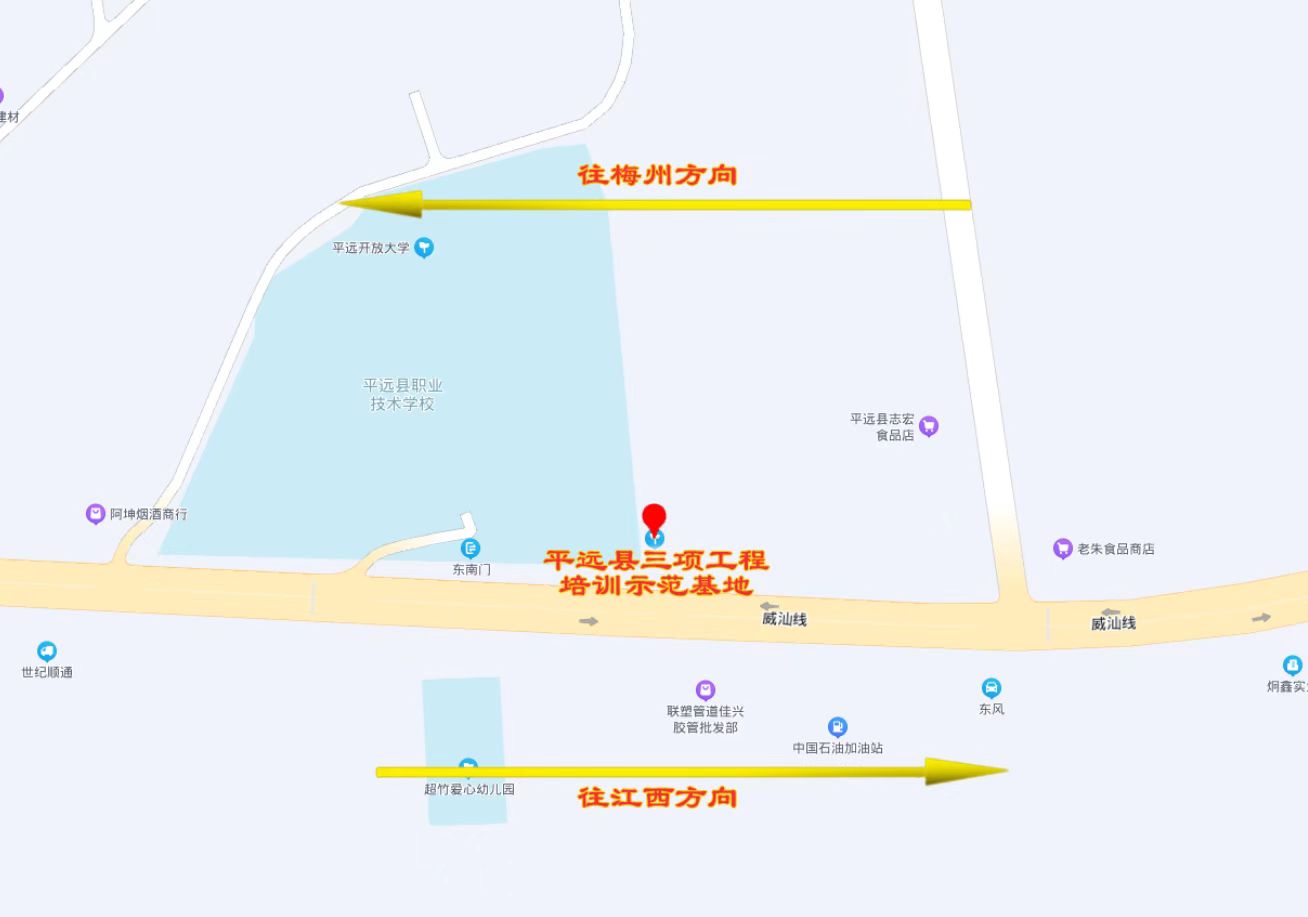 